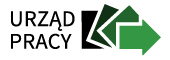 Powiatowy Urząd Pracy w OlkuszuNr wniosku:Powiatowy Urząd Pracy w OlkuszuData wpływu do Urzędu:WNIOSEKo przyznanie bonu szkoleniowego dla osoby bezrobotnej do 30 roku życia WNIOSEKo przyznanie bonu szkoleniowego dla osoby bezrobotnej do 30 roku życia WNIOSEKo przyznanie bonu szkoleniowego dla osoby bezrobotnej do 30 roku życia DANE WNIOSKODAWCYDANE WNIOSKODAWCYDANE WNIOSKODAWCYNazwisko i ImięPESEL lub nr dokumentu stwierdzającego tożsamość 
w przypadku cudzoziemca:Adres zamieszkania:Nr telefonu:Email:Poziom wykształcenia:Zawód wyuczony:Zawód ostatnio wykonywany:Posiadane uprawnienia/ kursy/ szkolenia:Dotychczasowy udział w szkoleniach finansowanych z Funduszu Pracy w okresie ostatnich 3 lat. Wpisać tak lub nie. W przypadku odpowiedzi tak wpisać nazwę szkolenia/ szkoleń:INFORMACJE O SZKOLENIU/ SZKOLENIACH RAMACH BONU SZKOLENIOWEGOINFORMACJE O SZKOLENIU/ SZKOLENIACH RAMACH BONU SZKOLENIOWEGOINFORMACJE O SZKOLENIU/ SZKOLENIACH RAMACH BONU SZKOLENIOWEGONazwa szkolenia/ szkoleń planowanych do realizacji w ramach bonu szkoleniowego:Nazwa i adres Instytucji szkoleniowej wskazanej przez Wnioskodawcę:Wnioskowana kwota bonu szkoleniowego:W ramach bonu szkoleniowego zostaną pokryte koszty:W ramach bonu szkoleniowego zostaną pokryte koszty:W ramach bonu szkoleniowego zostaną pokryte koszty:Koszt szkolenia należny instytucji szkoleniowej w wysokości:Koszty badań lekarskich i/ lub psychologicznych w wysokościKoszt przejazdu i /lub zakwaterowania w wysokości:UZASADNIENIE CELOWOŚCI ODBYCIA SZKOLENIAUZASADNIENIE CELOWOŚCI ODBYCIA SZKOLENIAUZASADNIENIE CELOWOŚCI ODBYCIA SZKOLENIAUwaga! Wniosek niekompletny i nieprawidłowo wypełniony nie zostanie uwzględniony do rozpatrzenia.Uwaga! Wniosek niekompletny i nieprawidłowo wypełniony nie zostanie uwzględniony do rozpatrzenia.ZAŁĄCZNIKIZAŁĄCZNIKIOświadczenie wnioskodawcy (załącznik nr 1)Informacja dotycząca zapewnienia dostępności (załącznik nr 2)Oświadczenie pracodawcy o zamiarze powierzenia odpowiedniej pracy (formularz A do wniosku)Deklaracja podjęcia działalności gospodarczej przez Wnioskodawcę (formularz B do wniosku)Oświadczenie wnioskodawcy (załącznik nr 1)Informacja dotycząca zapewnienia dostępności (załącznik nr 2)Oświadczenie pracodawcy o zamiarze powierzenia odpowiedniej pracy (formularz A do wniosku)Deklaracja podjęcia działalności gospodarczej przez Wnioskodawcę (formularz B do wniosku)Data i podpis WnioskodawcySPOSÓB ROZPATRZENIA WNIOSKU (wypełnia Powiatowy Urząd Pracy) 
w OlkuszuSPOSÓB ROZPATRZENIA WNIOSKU (wypełnia Powiatowy Urząd Pracy) 
w OlkuszuOpinia Doradcy KlientapozytywnanegatywnaOpinia Doradcy KlientapozytywnanegatywnaUzasadnienie wnioskowanego wsparcia z ustaleniami założonymi w Indywidualnym Planie Działania (IPD):TAK - wnioskowane szkolenie jest zgodne z założeniami IPDNIE - wnioskowane szkolenie nie jest zgodne z założeniami IPDUzasadnienie wnioskowanego wsparcia z ustaleniami założonymi w Indywidualnym Planie Działania (IPD):TAK - wnioskowane szkolenie jest zgodne z założeniami IPDNIE - wnioskowane szkolenie nie jest zgodne z założeniami IPDData i podpis Doradcy KlientaDecyzja Dyrektora PUP lub osoby upoważnionejakceptuję do realizacjiopiniuję negatywnieDecyzja Dyrektora PUP lub osoby upoważnionejakceptuję do realizacjiopiniuję negatywnieData i podpis Dyrektora PUP lub osoby upoważnionejPOUCZENIE DO WNIOSKU O PRZYZNANIE BONU SZKOLENIOWEGOWniosek należy wypełnić w sposób czytelny. Wszelkie poprawki należy dokonywać poprzez skreślenie, zaparafowanie i podanie daty dokonania zmiany. Na wniosek bezrobotnego do 30 roku życia można przyznać bon szkoleniowy stanowiący gwarancję skierowania bezrobotnego na wskazane przez niego szkolenie oraz opłacenia kosztów, które zostaną poniesione w związku z podjęciem szkolenia.W ramach bonu szkoleniowego można sfinansować bezrobotnemu do wysokości 100 % przeciętnego wynagrodzenia obowiązującego w dniu przyznania bonu szkoleniowego, koszty:
● jednego lub kilku szkoleń, w tym koszty kwalifikacyjnego kursu zawodowego i kursu nadającego uprawnienia zawodowe – w formie wpłaty na konto instytucji szkoleniowej,
● niezbędnych badań lekarskich lub psychologicznych – w formie wpłaty na konto wykonawcy badania,
● przejazdu na szkolenie – w formie ryczałtu wypłacanego bezrobotnemu w wysokości:
- do 150 zł – w przypadku szkolenia trwającego do 150 godzin,
- powyżej 150 zł do 200 zł – w przypadku szkolenia trwającego ponad 150 godzin
● zakwaterowania, jeśli zajęcia odbywają się poza miejscem zamieszkania – w formie ryczałtu wypłacanego bezrobotnemu w wysokości:
- do 550 zł – w przypadku szkolenia trwającego poniżej 75 godzin, 
- powyżej 550 zł do 1100 zł – w przypadku szkolenia trwającego od 75 do 150 godzin, 
- powyżej 1100 zł do 1500 zł – w przypadku szkolenia trwającego ponad 150 godzin.Powiatowy Urząd Pracy w Olkuszu finansuje koszty szkolenia do wysokości określonej w bonie szkoleniowym, a bezrobotny pokrywa koszty przekraczające ten limit. Powiatowy Urząd Pracy w Olkuszu w pierwszej kolejności pokrywa koszty należne instytucji szkoleniowej.Termin ważności bonu szkoleniowego określa Powiatowy Urząd Pracy w Olkuszu.Instytucja szkoleniowa oferująca szkolenia dla bezrobotnych może uzyskać zlecenie finansowane ze środków publicznych na prowadzenie tych szkoleń po wpisie do rejestru instytucji szkoleniowych (RIS) prowadzonego przez wojewódzki urząd pracy właściwy ze względu na siedzibę instytucji szkoleniowej.Rozpoczęcie szkolenia następuje na podstawie skierowania urzędu pracy oraz po podpisaniu przez urząd pracy umowy z instytucją szkoleniową.
9. Skierowanemu bezrobotnemu w czasie odbywania szkolenia przysługuje stypendium, którego kwota nie jest wliczana do wartości bonu.Wydanie bonu szkoleniowego uzależnione jest w szczególności od opracowanego Indywidualnego Planu Działania, z którego wynika możliwość zastosowania formy wsparcia, jaką jest bon szkoleniowy, uprawdopodobnienia przez bezrobotnego podjęcia zatrudnienia, innej pracy zarobkowej lub działalności gospodarczej oraz warunków określonych w Zasadach finansowania szkoleń na podstawie bonu szkoleniowego, dostępnych są na stronie internetowej urzędu: www.olkusz.praca.gov.plZłożenie wniosku nie jest równoznaczne z przyznaniem bonu szkoleniowego.